Почвенная фреза для каменистой земли – серия 0FSS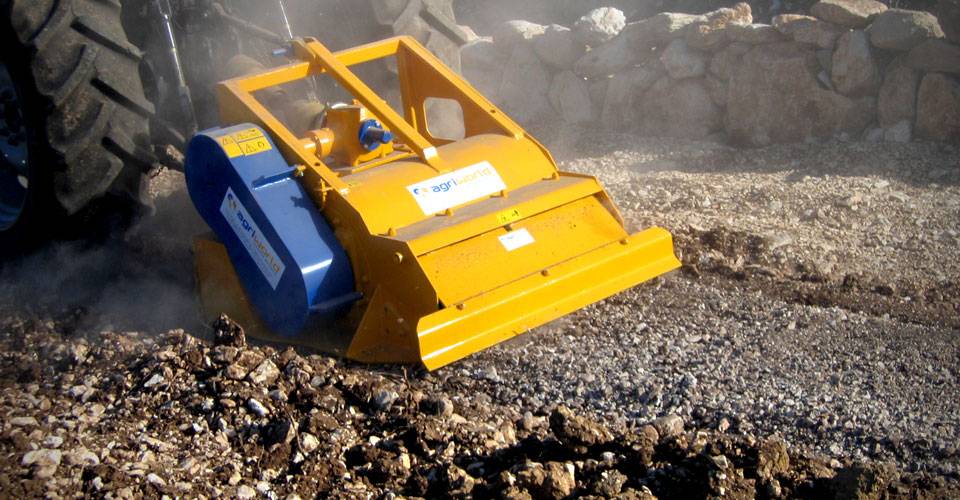 Технические характеристики:Модели0FSSD-220.28Необходимая мощность, л.с.120-130 рабочая ширина, мм2180 Ширина ротора, мм1760рабочая глубина, мм100ВОМ, об/мин1000Вес, кг1870